黄家坝街道办事处关于招聘村（居、社区）主任助理的招聘简章为进一步优化黄家坝街道村（居、社区）干部队伍结构，增强村（居、社区）干部队伍活力,全面提升村（居、社区）服务和管理水平，经黄家坝街道党工委研究，决定为黄家坝街道春光村、平安村、官堰居、牛场村、梭米孔村招聘主任助理各1名，现将招聘有关事项通知如下：招聘岗位及人数春光村、平安村、官堰居、牛场村、梭米孔村主任助理各1名。招聘对象及条件具有良好的职业道德，遵纪守法，责任心强，无违法违纪、参与邪教组织行为；具有高中或中专及以上学历；具有黄家坝户籍；年龄40周岁以下（1981年1月1日后出生）；军人、党员、具有基层工作经验者，同等条件下优先录用；具备当地较高群众基础和丰富工作经验的，经招考领导小组同意后，可放宽学历和年龄限制。工资待遇工资待遇：按照湄潭县村（居、社区）脱产干部工资待遇相关规定发放，并按照相关规定缴纳养老保险、工伤保险、失业保险；年度综合考核合格及以上的，参照黄家坝街道副股级干部的标准发放年终奖金。试用期：试用期3个月，试用期间按2800元/月发放工资，另购买意外伤害险，不享受目标考核奖。报名及考试报名时间：2021年1月27日至2月2日（上午8:30至下午17：00）报名地点：黄家坝街道党政办公室报名需提交材料:报名表1份（见附件）；本人有效居民身份证复印件1份；毕业证书复印件1份；联系方式：王女士，24314004、13195122922；报名考生请扫码加入微信群并将群昵称改为真实姓名加电话号码（格式：张三131XXXXXXXX），后续考试及录取信息将在微信群中进行通知；通过笔试、面试后，招考领导小组结合岗位实际择优确定录用人员（若招考领导小组认为某职位经招考后无合适人选，可取消该职位本次招录工作）。考试时间另行通知。五、确定录用后，由街道办事处与聘用人员签订聘用合同，聘用合同一年一签。工作期间，从业人员有下列情形之一的，可解除劳动合同，停止发放各项补贴：（1）通过其他途径已实现就业的；（2）连续无故旷工3日或半年内累计无故旷工15日的；（3）严重违反用人单位管理制度的；（4）年度考核不合格的；（5）其他违反相关规定情形的。 黄家坝街道办事处2021年1月27日黄家坝街道招聘村（居、社区）主任助理报名表附件二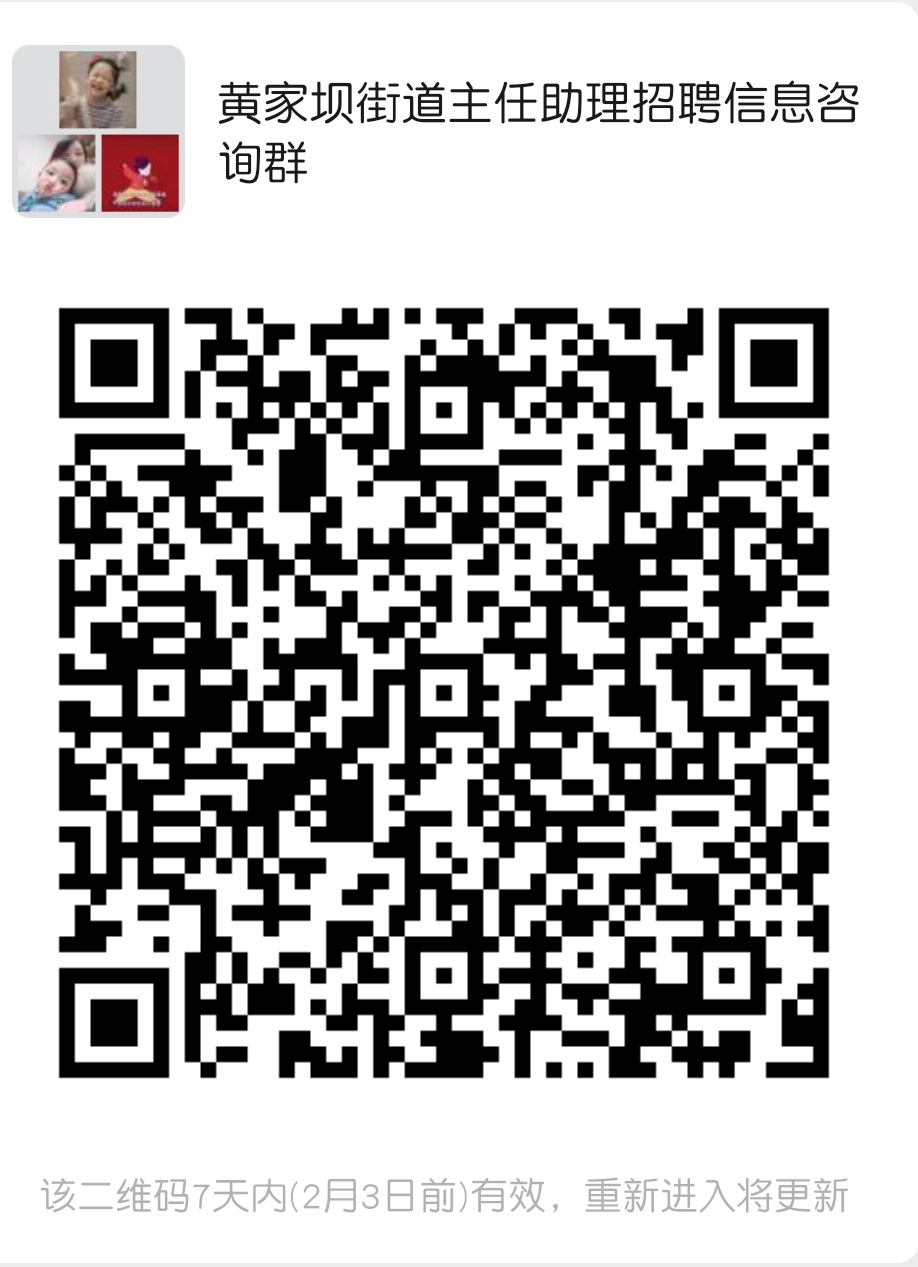 姓  名性  别性  别照片民  族政治面貌政治面貌照片身  高身份证号码身份证号码照片学历毕业时间毕业时间照片毕业学校所学专业所学专业婚姻状况联系电话联系电话家庭地址报考职位报考职位报考职位个人简历本人承诺本人签名本人签名时间时间20   年  月  日20   年  月  日